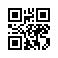 Strana:  1 z Strana:  1 z 11111Odběratel:Odběratel:Odběratel:Odběratel:Odběratel:Odběratel:Historický ústav AV ČR, v.v.i.
Prosecká 809/76
190 00 PRAHA 9
Česká republikaHistorický ústav AV ČR, v.v.i.
Prosecká 809/76
190 00 PRAHA 9
Česká republikaHistorický ústav AV ČR, v.v.i.
Prosecká 809/76
190 00 PRAHA 9
Česká republikaHistorický ústav AV ČR, v.v.i.
Prosecká 809/76
190 00 PRAHA 9
Česká republikaHistorický ústav AV ČR, v.v.i.
Prosecká 809/76
190 00 PRAHA 9
Česká republikaHistorický ústav AV ČR, v.v.i.
Prosecká 809/76
190 00 PRAHA 9
Česká republikaHistorický ústav AV ČR, v.v.i.
Prosecká 809/76
190 00 PRAHA 9
Česká republikaHistorický ústav AV ČR, v.v.i.
Prosecká 809/76
190 00 PRAHA 9
Česká republikaHistorický ústav AV ČR, v.v.i.
Prosecká 809/76
190 00 PRAHA 9
Česká republikaHistorický ústav AV ČR, v.v.i.
Prosecká 809/76
190 00 PRAHA 9
Česká republikaHistorický ústav AV ČR, v.v.i.
Prosecká 809/76
190 00 PRAHA 9
Česká republikaHistorický ústav AV ČR, v.v.i.
Prosecká 809/76
190 00 PRAHA 9
Česká republikaPID:PID:PID:PID:PID:Odběratel:Odběratel:Odběratel:Historický ústav AV ČR, v.v.i.
Prosecká 809/76
190 00 PRAHA 9
Česká republikaHistorický ústav AV ČR, v.v.i.
Prosecká 809/76
190 00 PRAHA 9
Česká republikaHistorický ústav AV ČR, v.v.i.
Prosecká 809/76
190 00 PRAHA 9
Česká republikaHistorický ústav AV ČR, v.v.i.
Prosecká 809/76
190 00 PRAHA 9
Česká republikaHistorický ústav AV ČR, v.v.i.
Prosecká 809/76
190 00 PRAHA 9
Česká republikaHistorický ústav AV ČR, v.v.i.
Prosecká 809/76
190 00 PRAHA 9
Česká republikaHistorický ústav AV ČR, v.v.i.
Prosecká 809/76
190 00 PRAHA 9
Česká republikaHistorický ústav AV ČR, v.v.i.
Prosecká 809/76
190 00 PRAHA 9
Česká republikaHistorický ústav AV ČR, v.v.i.
Prosecká 809/76
190 00 PRAHA 9
Česká republikaHistorický ústav AV ČR, v.v.i.
Prosecká 809/76
190 00 PRAHA 9
Česká republikaHistorický ústav AV ČR, v.v.i.
Prosecká 809/76
190 00 PRAHA 9
Česká republikaHistorický ústav AV ČR, v.v.i.
Prosecká 809/76
190 00 PRAHA 9
Česká republikaPID:PID:PID:PID:PID:2301011223010112Odběratel:Odběratel:Odběratel:Historický ústav AV ČR, v.v.i.
Prosecká 809/76
190 00 PRAHA 9
Česká republikaHistorický ústav AV ČR, v.v.i.
Prosecká 809/76
190 00 PRAHA 9
Česká republikaHistorický ústav AV ČR, v.v.i.
Prosecká 809/76
190 00 PRAHA 9
Česká republikaHistorický ústav AV ČR, v.v.i.
Prosecká 809/76
190 00 PRAHA 9
Česká republikaHistorický ústav AV ČR, v.v.i.
Prosecká 809/76
190 00 PRAHA 9
Česká republikaHistorický ústav AV ČR, v.v.i.
Prosecká 809/76
190 00 PRAHA 9
Česká republikaHistorický ústav AV ČR, v.v.i.
Prosecká 809/76
190 00 PRAHA 9
Česká republikaHistorický ústav AV ČR, v.v.i.
Prosecká 809/76
190 00 PRAHA 9
Česká republikaHistorický ústav AV ČR, v.v.i.
Prosecká 809/76
190 00 PRAHA 9
Česká republikaHistorický ústav AV ČR, v.v.i.
Prosecká 809/76
190 00 PRAHA 9
Česká republikaHistorický ústav AV ČR, v.v.i.
Prosecká 809/76
190 00 PRAHA 9
Česká republikaHistorický ústav AV ČR, v.v.i.
Prosecká 809/76
190 00 PRAHA 9
Česká republikaPID:PID:PID:PID:PID:2301011223010112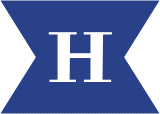 Historický ústav AV ČR, v.v.i.
Prosecká 809/76
190 00 PRAHA 9
Česká republikaHistorický ústav AV ČR, v.v.i.
Prosecká 809/76
190 00 PRAHA 9
Česká republikaHistorický ústav AV ČR, v.v.i.
Prosecká 809/76
190 00 PRAHA 9
Česká republikaHistorický ústav AV ČR, v.v.i.
Prosecká 809/76
190 00 PRAHA 9
Česká republikaHistorický ústav AV ČR, v.v.i.
Prosecká 809/76
190 00 PRAHA 9
Česká republikaHistorický ústav AV ČR, v.v.i.
Prosecká 809/76
190 00 PRAHA 9
Česká republikaHistorický ústav AV ČR, v.v.i.
Prosecká 809/76
190 00 PRAHA 9
Česká republikaHistorický ústav AV ČR, v.v.i.
Prosecká 809/76
190 00 PRAHA 9
Česká republikaHistorický ústav AV ČR, v.v.i.
Prosecká 809/76
190 00 PRAHA 9
Česká republikaHistorický ústav AV ČR, v.v.i.
Prosecká 809/76
190 00 PRAHA 9
Česká republikaHistorický ústav AV ČR, v.v.i.
Prosecká 809/76
190 00 PRAHA 9
Česká republikaHistorický ústav AV ČR, v.v.i.
Prosecká 809/76
190 00 PRAHA 9
Česká republikaSmlouva:Smlouva:Smlouva:Smlouva:Smlouva:2301011223010112Historický ústav AV ČR, v.v.i.
Prosecká 809/76
190 00 PRAHA 9
Česká republikaHistorický ústav AV ČR, v.v.i.
Prosecká 809/76
190 00 PRAHA 9
Česká republikaHistorický ústav AV ČR, v.v.i.
Prosecká 809/76
190 00 PRAHA 9
Česká republikaHistorický ústav AV ČR, v.v.i.
Prosecká 809/76
190 00 PRAHA 9
Česká republikaHistorický ústav AV ČR, v.v.i.
Prosecká 809/76
190 00 PRAHA 9
Česká republikaHistorický ústav AV ČR, v.v.i.
Prosecká 809/76
190 00 PRAHA 9
Česká republikaHistorický ústav AV ČR, v.v.i.
Prosecká 809/76
190 00 PRAHA 9
Česká republikaHistorický ústav AV ČR, v.v.i.
Prosecká 809/76
190 00 PRAHA 9
Česká republikaHistorický ústav AV ČR, v.v.i.
Prosecká 809/76
190 00 PRAHA 9
Česká republikaHistorický ústav AV ČR, v.v.i.
Prosecká 809/76
190 00 PRAHA 9
Česká republikaHistorický ústav AV ČR, v.v.i.
Prosecká 809/76
190 00 PRAHA 9
Česká republikaHistorický ústav AV ČR, v.v.i.
Prosecká 809/76
190 00 PRAHA 9
Česká republika2301011223010112Historický ústav AV ČR, v.v.i.
Prosecká 809/76
190 00 PRAHA 9
Česká republikaHistorický ústav AV ČR, v.v.i.
Prosecká 809/76
190 00 PRAHA 9
Česká republikaHistorický ústav AV ČR, v.v.i.
Prosecká 809/76
190 00 PRAHA 9
Česká republikaHistorický ústav AV ČR, v.v.i.
Prosecká 809/76
190 00 PRAHA 9
Česká republikaHistorický ústav AV ČR, v.v.i.
Prosecká 809/76
190 00 PRAHA 9
Česká republikaHistorický ústav AV ČR, v.v.i.
Prosecká 809/76
190 00 PRAHA 9
Česká republikaHistorický ústav AV ČR, v.v.i.
Prosecká 809/76
190 00 PRAHA 9
Česká republikaHistorický ústav AV ČR, v.v.i.
Prosecká 809/76
190 00 PRAHA 9
Česká republikaHistorický ústav AV ČR, v.v.i.
Prosecká 809/76
190 00 PRAHA 9
Česká republikaHistorický ústav AV ČR, v.v.i.
Prosecká 809/76
190 00 PRAHA 9
Česká republikaHistorický ústav AV ČR, v.v.i.
Prosecká 809/76
190 00 PRAHA 9
Česká republikaHistorický ústav AV ČR, v.v.i.
Prosecká 809/76
190 00 PRAHA 9
Česká republikaČíslo účtu:Číslo účtu:Číslo účtu:Číslo účtu:Číslo účtu:2301011223010112Historický ústav AV ČR, v.v.i.
Prosecká 809/76
190 00 PRAHA 9
Česká republikaHistorický ústav AV ČR, v.v.i.
Prosecká 809/76
190 00 PRAHA 9
Česká republikaHistorický ústav AV ČR, v.v.i.
Prosecká 809/76
190 00 PRAHA 9
Česká republikaHistorický ústav AV ČR, v.v.i.
Prosecká 809/76
190 00 PRAHA 9
Česká republikaHistorický ústav AV ČR, v.v.i.
Prosecká 809/76
190 00 PRAHA 9
Česká republikaHistorický ústav AV ČR, v.v.i.
Prosecká 809/76
190 00 PRAHA 9
Česká republikaHistorický ústav AV ČR, v.v.i.
Prosecká 809/76
190 00 PRAHA 9
Česká republikaHistorický ústav AV ČR, v.v.i.
Prosecká 809/76
190 00 PRAHA 9
Česká republikaHistorický ústav AV ČR, v.v.i.
Prosecká 809/76
190 00 PRAHA 9
Česká republikaHistorický ústav AV ČR, v.v.i.
Prosecká 809/76
190 00 PRAHA 9
Česká republikaHistorický ústav AV ČR, v.v.i.
Prosecká 809/76
190 00 PRAHA 9
Česká republikaHistorický ústav AV ČR, v.v.i.
Prosecká 809/76
190 00 PRAHA 9
Česká republikaPeněžní ústav:Peněžní ústav:Peněžní ústav:Peněžní ústav:Peněžní ústav:2301011223010112Historický ústav AV ČR, v.v.i.
Prosecká 809/76
190 00 PRAHA 9
Česká republikaHistorický ústav AV ČR, v.v.i.
Prosecká 809/76
190 00 PRAHA 9
Česká republikaHistorický ústav AV ČR, v.v.i.
Prosecká 809/76
190 00 PRAHA 9
Česká republikaHistorický ústav AV ČR, v.v.i.
Prosecká 809/76
190 00 PRAHA 9
Česká republikaHistorický ústav AV ČR, v.v.i.
Prosecká 809/76
190 00 PRAHA 9
Česká republikaHistorický ústav AV ČR, v.v.i.
Prosecká 809/76
190 00 PRAHA 9
Česká republikaHistorický ústav AV ČR, v.v.i.
Prosecká 809/76
190 00 PRAHA 9
Česká republikaHistorický ústav AV ČR, v.v.i.
Prosecká 809/76
190 00 PRAHA 9
Česká republikaHistorický ústav AV ČR, v.v.i.
Prosecká 809/76
190 00 PRAHA 9
Česká republikaHistorický ústav AV ČR, v.v.i.
Prosecká 809/76
190 00 PRAHA 9
Česká republikaHistorický ústav AV ČR, v.v.i.
Prosecká 809/76
190 00 PRAHA 9
Česká republikaHistorický ústav AV ČR, v.v.i.
Prosecká 809/76
190 00 PRAHA 9
Česká republika23010112230101122301011223010112Dodavatel:Dodavatel:Dodavatel:Dodavatel:Dodavatel:Dodavatel:Dodavatel:2301011223010112DIČ:DIČ:DIČ:CZ67985963CZ67985963CZ67985963CZ67985963Dodavatel:Dodavatel:Dodavatel:Dodavatel:Dodavatel:Dodavatel:Dodavatel:2301011223010112DIČ:DIČ:DIČ:CZ67985963CZ67985963CZ67985963CZ67985963IČ:IČ:2577894325778943257789432577894325778943DIČ:DIČ:CZ25778943CZ25778943CZ25778943CZ25778943CZ257789432301011223010112IČ:IČ:IČ:67985963679859636798596367985963IČ:IČ:2577894325778943257789432577894325778943DIČ:DIČ:CZ25778943CZ25778943CZ25778943CZ25778943CZ257789432301011223010112IČ:IČ:IČ:679859636798596367985963679859632301011223010112IČ:IČ:IČ:679859636798596367985963679859632301011223010112IČ:IČ:IČ:6798596367985963679859636798596323010112230101122301011223010112Konečný příjemce:Konečný příjemce:Konečný příjemce:Konečný příjemce:Konečný příjemce:Konečný příjemce:Konečný příjemce:Konečný příjemce:Konečný příjemce:Konečný příjemce:230101122301011223010112230101122301011223010112Platnost objednávky do:Platnost objednávky do:Platnost objednávky do:Platnost objednávky do:Platnost objednávky do:Platnost objednávky do:Platnost objednávky do:Platnost objednávky do:31.12.202331.12.202331.12.202331.12.2023Termín dodání:Termín dodání:Termín dodání:Termín dodání:Termín dodání:Termín dodání:Termín dodání:28.03.202328.03.202328.03.202328.03.2023Forma úhrady:Forma úhrady:Forma úhrady:Forma úhrady:Forma úhrady:Forma úhrady:Forma úhrady:PříkazemPříkazemPříkazemPříkazemForma úhrady:Forma úhrady:Forma úhrady:Forma úhrady:Forma úhrady:Forma úhrady:Forma úhrady:PříkazemPříkazemPříkazemPříkazemForma úhrady:Forma úhrady:Forma úhrady:Forma úhrady:Forma úhrady:Forma úhrady:Forma úhrady:PříkazemPříkazemPříkazemPříkazemTermín úhrady:Termín úhrady:Termín úhrady:Termín úhrady:Termín úhrady:Termín úhrady:Termín úhrady:Termín úhrady:Termín úhrady:Termín úhrady:Termín úhrady:Termín úhrady:Termín úhrady:Termín úhrady:Při fakturaci vždy uvádějte číslo objednávky.Žádáme Vás o vrácení potvrzené objednávky!Při fakturaci vždy uvádějte číslo objednávky.Žádáme Vás o vrácení potvrzené objednávky!Při fakturaci vždy uvádějte číslo objednávky.Žádáme Vás o vrácení potvrzené objednávky!Při fakturaci vždy uvádějte číslo objednávky.Žádáme Vás o vrácení potvrzené objednávky!Při fakturaci vždy uvádějte číslo objednávky.Žádáme Vás o vrácení potvrzené objednávky!Při fakturaci vždy uvádějte číslo objednávky.Žádáme Vás o vrácení potvrzené objednávky!Při fakturaci vždy uvádějte číslo objednávky.Žádáme Vás o vrácení potvrzené objednávky!Při fakturaci vždy uvádějte číslo objednávky.Žádáme Vás o vrácení potvrzené objednávky!Při fakturaci vždy uvádějte číslo objednávky.Žádáme Vás o vrácení potvrzené objednávky!Při fakturaci vždy uvádějte číslo objednávky.Žádáme Vás o vrácení potvrzené objednávky!Při fakturaci vždy uvádějte číslo objednávky.Žádáme Vás o vrácení potvrzené objednávky!Při fakturaci vždy uvádějte číslo objednávky.Žádáme Vás o vrácení potvrzené objednávky!Při fakturaci vždy uvádějte číslo objednávky.Žádáme Vás o vrácení potvrzené objednávky!Při fakturaci vždy uvádějte číslo objednávky.Žádáme Vás o vrácení potvrzené objednávky!Při fakturaci vždy uvádějte číslo objednávky.Žádáme Vás o vrácení potvrzené objednávky!Při fakturaci vždy uvádějte číslo objednávky.Žádáme Vás o vrácení potvrzené objednávky!Při fakturaci vždy uvádějte číslo objednávky.Žádáme Vás o vrácení potvrzené objednávky!Při fakturaci vždy uvádějte číslo objednávky.Žádáme Vás o vrácení potvrzené objednávky!Při fakturaci vždy uvádějte číslo objednávky.Žádáme Vás o vrácení potvrzené objednávky!Při fakturaci vždy uvádějte číslo objednávky.Žádáme Vás o vrácení potvrzené objednávky!Při fakturaci vždy uvádějte číslo objednávky.Žádáme Vás o vrácení potvrzené objednávky!Při fakturaci vždy uvádějte číslo objednávky.Žádáme Vás o vrácení potvrzené objednávky!Při fakturaci vždy uvádějte číslo objednávky.Žádáme Vás o vrácení potvrzené objednávky!Při fakturaci vždy uvádějte číslo objednávky.Žádáme Vás o vrácení potvrzené objednávky!Při fakturaci vždy uvádějte číslo objednávky.Žádáme Vás o vrácení potvrzené objednávky!Při fakturaci vždy uvádějte číslo objednávky.Žádáme Vás o vrácení potvrzené objednávky!Při fakturaci vždy uvádějte číslo objednávky.Žádáme Vás o vrácení potvrzené objednávky!PoložkaPoložkaPoložkaPoložkaPoložkaPoložkaPoložkaPoložkaPoložkaPoložkaPoložkaPoložkaPoložkaPoložkaPoložkaPoložkaPoložkaPoložkaPoložkaPoložkaPoložkaPoložkaPoložkaPoložkaPoložkaPoložkaPoložkaPoložkaReferenční čísloReferenční čísloReferenční čísloReferenční čísloReferenční čísloMnožstvíMnožstvíMnožstvíMJMJMJMJMJMJCena/MJ vč. DPHCena/MJ vč. DPHCena/MJ vč. DPHCena/MJ vč. DPHCena/MJ vč. DPHCelkem vč. DPHCelkem vč. DPHCelkem vč. DPHCelkem vč. DPHCelkem vč. DPHCelkem vč. DPHCelkem vč. DPHCelkem vč. DPHCelkem vč. DPHskenování a OCR zpracování 4 knih Berní rulaskenování a OCR zpracování 4 knih Berní rulaskenování a OCR zpracování 4 knih Berní rulaskenování a OCR zpracování 4 knih Berní rulaskenování a OCR zpracování 4 knih Berní rulaskenování a OCR zpracování 4 knih Berní rulaskenování a OCR zpracování 4 knih Berní rulaskenování a OCR zpracování 4 knih Berní rulaskenování a OCR zpracování 4 knih Berní rulaskenování a OCR zpracování 4 knih Berní rulaskenování a OCR zpracování 4 knih Berní rulaskenování a OCR zpracování 4 knih Berní rulaskenování a OCR zpracování 4 knih Berní rulaskenování a OCR zpracování 4 knih Berní rulaskenování a OCR zpracování 4 knih Berní rulaskenování a OCR zpracování 4 knih Berní rulaskenování a OCR zpracování 4 knih Berní rulaskenování a OCR zpracování 4 knih Berní rulaskenování a OCR zpracování 4 knih Berní rulaskenování a OCR zpracování 4 knih Berní rulaskenování a OCR zpracování 4 knih Berní rulaskenování a OCR zpracování 4 knih Berní rulaskenování a OCR zpracování 4 knih Berní rulaskenování a OCR zpracování 4 knih Berní rulaskenování a OCR zpracování 4 knih Berní rulaskenování a OCR zpracování 4 knih Berní rulaskenování a OCR zpracování 4 knih Berní rulaskenování a OCR zpracování 4 knih Berní rulaDatum vystavení:Datum vystavení:Datum vystavení:Datum vystavení:Datum vystavení:Datum vystavení:14.03.202314.03.202314.03.2023Vystavil:
PhDr. Horčáková Václava
Tel.: , Fax: E-mail: horcakova@hiu.cas.cz
                                                                      ...................
                                                                          Razítko, podpisVystavil:
PhDr. Horčáková Václava
Tel.: , Fax: E-mail: horcakova@hiu.cas.cz
                                                                      ...................
                                                                          Razítko, podpisVystavil:
PhDr. Horčáková Václava
Tel.: , Fax: E-mail: horcakova@hiu.cas.cz
                                                                      ...................
                                                                          Razítko, podpisVystavil:
PhDr. Horčáková Václava
Tel.: , Fax: E-mail: horcakova@hiu.cas.cz
                                                                      ...................
                                                                          Razítko, podpisVystavil:
PhDr. Horčáková Václava
Tel.: , Fax: E-mail: horcakova@hiu.cas.cz
                                                                      ...................
                                                                          Razítko, podpisVystavil:
PhDr. Horčáková Václava
Tel.: , Fax: E-mail: horcakova@hiu.cas.cz
                                                                      ...................
                                                                          Razítko, podpisVystavil:
PhDr. Horčáková Václava
Tel.: , Fax: E-mail: horcakova@hiu.cas.cz
                                                                      ...................
                                                                          Razítko, podpisVystavil:
PhDr. Horčáková Václava
Tel.: , Fax: E-mail: horcakova@hiu.cas.cz
                                                                      ...................
                                                                          Razítko, podpisVystavil:
PhDr. Horčáková Václava
Tel.: , Fax: E-mail: horcakova@hiu.cas.cz
                                                                      ...................
                                                                          Razítko, podpisVystavil:
PhDr. Horčáková Václava
Tel.: , Fax: E-mail: horcakova@hiu.cas.cz
                                                                      ...................
                                                                          Razítko, podpisVystavil:
PhDr. Horčáková Václava
Tel.: , Fax: E-mail: horcakova@hiu.cas.cz
                                                                      ...................
                                                                          Razítko, podpisVystavil:
PhDr. Horčáková Václava
Tel.: , Fax: E-mail: horcakova@hiu.cas.cz
                                                                      ...................
                                                                          Razítko, podpisVystavil:
PhDr. Horčáková Václava
Tel.: , Fax: E-mail: horcakova@hiu.cas.cz
                                                                      ...................
                                                                          Razítko, podpisVystavil:
PhDr. Horčáková Václava
Tel.: , Fax: E-mail: horcakova@hiu.cas.cz
                                                                      ...................
                                                                          Razítko, podpisVystavil:
PhDr. Horčáková Václava
Tel.: , Fax: E-mail: horcakova@hiu.cas.cz
                                                                      ...................
                                                                          Razítko, podpisVystavil:
PhDr. Horčáková Václava
Tel.: , Fax: E-mail: horcakova@hiu.cas.cz
                                                                      ...................
                                                                          Razítko, podpisVystavil:
PhDr. Horčáková Václava
Tel.: , Fax: E-mail: horcakova@hiu.cas.cz
                                                                      ...................
                                                                          Razítko, podpisVystavil:
PhDr. Horčáková Václava
Tel.: , Fax: E-mail: horcakova@hiu.cas.cz
                                                                      ...................
                                                                          Razítko, podpisVystavil:
PhDr. Horčáková Václava
Tel.: , Fax: E-mail: horcakova@hiu.cas.cz
                                                                      ...................
                                                                          Razítko, podpisVystavil:
PhDr. Horčáková Václava
Tel.: , Fax: E-mail: horcakova@hiu.cas.cz
                                                                      ...................
                                                                          Razítko, podpisVystavil:
PhDr. Horčáková Václava
Tel.: , Fax: E-mail: horcakova@hiu.cas.cz
                                                                      ...................
                                                                          Razítko, podpisVystavil:
PhDr. Horčáková Václava
Tel.: , Fax: E-mail: horcakova@hiu.cas.cz
                                                                      ...................
                                                                          Razítko, podpisVystavil:
PhDr. Horčáková Václava
Tel.: , Fax: E-mail: horcakova@hiu.cas.cz
                                                                      ...................
                                                                          Razítko, podpisVystavil:
PhDr. Horčáková Václava
Tel.: , Fax: E-mail: horcakova@hiu.cas.cz
                                                                      ...................
                                                                          Razítko, podpisVystavil:
PhDr. Horčáková Václava
Tel.: , Fax: E-mail: horcakova@hiu.cas.cz
                                                                      ...................
                                                                          Razítko, podpisVystavil:
PhDr. Horčáková Václava
Tel.: , Fax: E-mail: horcakova@hiu.cas.cz
                                                                      ...................
                                                                          Razítko, podpisVystavil:
PhDr. Horčáková Václava
Tel.: , Fax: E-mail: horcakova@hiu.cas.cz
                                                                      ...................
                                                                          Razítko, podpisVystavil:
PhDr. Horčáková Václava
Tel.: , Fax: E-mail: horcakova@hiu.cas.cz
                                                                      ...................
                                                                          Razítko, podpisInterní údaje objednatele : 381110 \ 120 \ 427000 - TAČR Horčáková \ 1000   Deník: 1 \ Praha objednávky provozníInterní údaje objednatele : 381110 \ 120 \ 427000 - TAČR Horčáková \ 1000   Deník: 1 \ Praha objednávky provozníInterní údaje objednatele : 381110 \ 120 \ 427000 - TAČR Horčáková \ 1000   Deník: 1 \ Praha objednávky provozníInterní údaje objednatele : 381110 \ 120 \ 427000 - TAČR Horčáková \ 1000   Deník: 1 \ Praha objednávky provozníInterní údaje objednatele : 381110 \ 120 \ 427000 - TAČR Horčáková \ 1000   Deník: 1 \ Praha objednávky provozníInterní údaje objednatele : 381110 \ 120 \ 427000 - TAČR Horčáková \ 1000   Deník: 1 \ Praha objednávky provozníInterní údaje objednatele : 381110 \ 120 \ 427000 - TAČR Horčáková \ 1000   Deník: 1 \ Praha objednávky provozníInterní údaje objednatele : 381110 \ 120 \ 427000 - TAČR Horčáková \ 1000   Deník: 1 \ Praha objednávky provozníInterní údaje objednatele : 381110 \ 120 \ 427000 - TAČR Horčáková \ 1000   Deník: 1 \ Praha objednávky provozníInterní údaje objednatele : 381110 \ 120 \ 427000 - TAČR Horčáková \ 1000   Deník: 1 \ Praha objednávky provozníInterní údaje objednatele : 381110 \ 120 \ 427000 - TAČR Horčáková \ 1000   Deník: 1 \ Praha objednávky provozníInterní údaje objednatele : 381110 \ 120 \ 427000 - TAČR Horčáková \ 1000   Deník: 1 \ Praha objednávky provozníInterní údaje objednatele : 381110 \ 120 \ 427000 - TAČR Horčáková \ 1000   Deník: 1 \ Praha objednávky provozníInterní údaje objednatele : 381110 \ 120 \ 427000 - TAČR Horčáková \ 1000   Deník: 1 \ Praha objednávky provozníInterní údaje objednatele : 381110 \ 120 \ 427000 - TAČR Horčáková \ 1000   Deník: 1 \ Praha objednávky provozníInterní údaje objednatele : 381110 \ 120 \ 427000 - TAČR Horčáková \ 1000   Deník: 1 \ Praha objednávky provozníInterní údaje objednatele : 381110 \ 120 \ 427000 - TAČR Horčáková \ 1000   Deník: 1 \ Praha objednávky provozníInterní údaje objednatele : 381110 \ 120 \ 427000 - TAČR Horčáková \ 1000   Deník: 1 \ Praha objednávky provozníInterní údaje objednatele : 381110 \ 120 \ 427000 - TAČR Horčáková \ 1000   Deník: 1 \ Praha objednávky provozníInterní údaje objednatele : 381110 \ 120 \ 427000 - TAČR Horčáková \ 1000   Deník: 1 \ Praha objednávky provozníInterní údaje objednatele : 381110 \ 120 \ 427000 - TAČR Horčáková \ 1000   Deník: 1 \ Praha objednávky provozníInterní údaje objednatele : 381110 \ 120 \ 427000 - TAČR Horčáková \ 1000   Deník: 1 \ Praha objednávky provozníInterní údaje objednatele : 381110 \ 120 \ 427000 - TAČR Horčáková \ 1000   Deník: 1 \ Praha objednávky provozníInterní údaje objednatele : 381110 \ 120 \ 427000 - TAČR Horčáková \ 1000   Deník: 1 \ Praha objednávky provozníInterní údaje objednatele : 381110 \ 120 \ 427000 - TAČR Horčáková \ 1000   Deník: 1 \ Praha objednávky provozníInterní údaje objednatele : 381110 \ 120 \ 427000 - TAČR Horčáková \ 1000   Deník: 1 \ Praha objednávky provozníInterní údaje objednatele : 381110 \ 120 \ 427000 - TAČR Horčáková \ 1000   Deník: 1 \ Praha objednávky provozníOrganizace je zapsána u MŠMT v rejstříku v.v.i. podle § 6 zák. č. 341/2005 Sb. pod spisovou značkou 17113/2006-34/HÚ k 1.1.2007.Organizace je zapsána u MŠMT v rejstříku v.v.i. podle § 6 zák. č. 341/2005 Sb. pod spisovou značkou 17113/2006-34/HÚ k 1.1.2007.Organizace je zapsána u MŠMT v rejstříku v.v.i. podle § 6 zák. č. 341/2005 Sb. pod spisovou značkou 17113/2006-34/HÚ k 1.1.2007.Organizace je zapsána u MŠMT v rejstříku v.v.i. podle § 6 zák. č. 341/2005 Sb. pod spisovou značkou 17113/2006-34/HÚ k 1.1.2007.Organizace je zapsána u MŠMT v rejstříku v.v.i. podle § 6 zák. č. 341/2005 Sb. pod spisovou značkou 17113/2006-34/HÚ k 1.1.2007.Organizace je zapsána u MŠMT v rejstříku v.v.i. podle § 6 zák. č. 341/2005 Sb. pod spisovou značkou 17113/2006-34/HÚ k 1.1.2007.Organizace je zapsána u MŠMT v rejstříku v.v.i. podle § 6 zák. č. 341/2005 Sb. pod spisovou značkou 17113/2006-34/HÚ k 1.1.2007.Organizace je zapsána u MŠMT v rejstříku v.v.i. podle § 6 zák. č. 341/2005 Sb. pod spisovou značkou 17113/2006-34/HÚ k 1.1.2007.Organizace je zapsána u MŠMT v rejstříku v.v.i. podle § 6 zák. č. 341/2005 Sb. pod spisovou značkou 17113/2006-34/HÚ k 1.1.2007.Organizace je zapsána u MŠMT v rejstříku v.v.i. podle § 6 zák. č. 341/2005 Sb. pod spisovou značkou 17113/2006-34/HÚ k 1.1.2007.Organizace je zapsána u MŠMT v rejstříku v.v.i. podle § 6 zák. č. 341/2005 Sb. pod spisovou značkou 17113/2006-34/HÚ k 1.1.2007.Organizace je zapsána u MŠMT v rejstříku v.v.i. podle § 6 zák. č. 341/2005 Sb. pod spisovou značkou 17113/2006-34/HÚ k 1.1.2007.Organizace je zapsána u MŠMT v rejstříku v.v.i. podle § 6 zák. č. 341/2005 Sb. pod spisovou značkou 17113/2006-34/HÚ k 1.1.2007.Organizace je zapsána u MŠMT v rejstříku v.v.i. podle § 6 zák. č. 341/2005 Sb. pod spisovou značkou 17113/2006-34/HÚ k 1.1.2007.Organizace je zapsána u MŠMT v rejstříku v.v.i. podle § 6 zák. č. 341/2005 Sb. pod spisovou značkou 17113/2006-34/HÚ k 1.1.2007.Organizace je zapsána u MŠMT v rejstříku v.v.i. podle § 6 zák. č. 341/2005 Sb. pod spisovou značkou 17113/2006-34/HÚ k 1.1.2007.Organizace je zapsána u MŠMT v rejstříku v.v.i. podle § 6 zák. č. 341/2005 Sb. pod spisovou značkou 17113/2006-34/HÚ k 1.1.2007.Organizace je zapsána u MŠMT v rejstříku v.v.i. podle § 6 zák. č. 341/2005 Sb. pod spisovou značkou 17113/2006-34/HÚ k 1.1.2007.Organizace je zapsána u MŠMT v rejstříku v.v.i. podle § 6 zák. č. 341/2005 Sb. pod spisovou značkou 17113/2006-34/HÚ k 1.1.2007.Organizace je zapsána u MŠMT v rejstříku v.v.i. podle § 6 zák. č. 341/2005 Sb. pod spisovou značkou 17113/2006-34/HÚ k 1.1.2007.Organizace je zapsána u MŠMT v rejstříku v.v.i. podle § 6 zák. č. 341/2005 Sb. pod spisovou značkou 17113/2006-34/HÚ k 1.1.2007.Organizace je zapsána u MŠMT v rejstříku v.v.i. podle § 6 zák. č. 341/2005 Sb. pod spisovou značkou 17113/2006-34/HÚ k 1.1.2007.Organizace je zapsána u MŠMT v rejstříku v.v.i. podle § 6 zák. č. 341/2005 Sb. pod spisovou značkou 17113/2006-34/HÚ k 1.1.2007.Organizace je zapsána u MŠMT v rejstříku v.v.i. podle § 6 zák. č. 341/2005 Sb. pod spisovou značkou 17113/2006-34/HÚ k 1.1.2007.Organizace je zapsána u MŠMT v rejstříku v.v.i. podle § 6 zák. č. 341/2005 Sb. pod spisovou značkou 17113/2006-34/HÚ k 1.1.2007.Organizace je zapsána u MŠMT v rejstříku v.v.i. podle § 6 zák. č. 341/2005 Sb. pod spisovou značkou 17113/2006-34/HÚ k 1.1.2007.Organizace je zapsána u MŠMT v rejstříku v.v.i. podle § 6 zák. č. 341/2005 Sb. pod spisovou značkou 17113/2006-34/HÚ k 1.1.2007.